č.						Předkládá:	Ing. Jiří Rozehnal 								náměstek primátora						Zpracovali:	Ing. Petr Brückner								vedoucí Odboru rozvoje a investic 								Drahomíra Zhánělová									ekonomka Odboru rozvoje a investicZasedání Zastupitelstva města Prostějovakonané dne 14.06.2022Rozpočtové opatření kapitoly 60 – rozvoj a investiceRegenerace panelového sídliště Brněnská - DobrovskéhoNávrh usnesení:Zastupitelstvo města Prostějovas c h v a l u j e rozpočtové opatření, kterým se1. zvyšuje rozpočet výdajů2. snižuje rozpočet výdajůDůvodová zpráva:Předkládané rozpočtové opatření má vliv na rozpočet města.Dojde ke snížení rezervy RMP o částku 600.000,-- Kč.Prostředky na krytí rozpočtového opatření lze alternativně čerpat i z Fondu rezerv a rozvoje: Kapitola 0000000070, Položka 8115,  UZ 1, Organizace 0700000000000.Odbor rozvoje a investic (dále jen ORI)  předkládá na základě úkolu toto ROZOP, ke schválení dodatečných finančních prostředků ve výši 600.000,-- Kč.Na základě schváleného rozpočtu města Prostějova pro rok 2022 je realizována investiční akce „Regenerace panelového sídliště Brněnská – Dobrovského“.Předmětem akce je regenerace veřejných prostranství na sídlišti. Jedná se o rekonstrukce a budování nových chodníků, komunikací, parkovišť, veřejného osvětlení a zeleně. Zhotovitelem stavby je společnost STRABAG a.s., Kačírkova 982/4, 158 00 Praha, IČO: 60838744. Termín dokončení stavby je dle smlouvy o dílo 30.08.2022, s cenou ve výši 40.950.790,75 Kč (pro roky 2021 a 2022). Dále jsou na této akci v roce 2022 objednány činnosti autorského dozoru, koordinátora BOZP a archeologů.V roce 2022 je tak smluvně zajištěna částka ve výši 36.381.335,74 Kč.Při realizaci díla bylo zjištěno, že podloží nemá dostatečnou únosnost.V rámci projektu se počítalo se sanací o mocnosti 30cm, navržená tloušťka je však nedostatečná a musí se realizovat sanace až do hloubky 45cm, tedy o 15cm více.Zhotovitel stavby vyčíslil nárůst sanace dle jednotkových cen dle smlouvy o dílo na částku 990.839 Kč bez DPH, tj 1.198.915,19 Kč vč. DPH. Jedná se o vícepráce.V rozpočtu města Prostějova pro rok 2022 jsou vyčleněny pro tuto akci finanční prostředky ve výši 37.000.000,-- Kč. Z tohoto důvodu žádáme o schválení dodatečných finančních prostředků ve výši 600.000,-- Kč, aby mohl být podepsán Dodatek č. 1 ke smlouvě o dílo a stavba mohla být řádně dokončena.Rada města Prostějova dne 31.05.2022 doporučila Zastupitelstvu města Prostějova usnesením č. RM/2022/116/46 schválit výše uvedené rozpočtové opatření.Příloha: situace stavby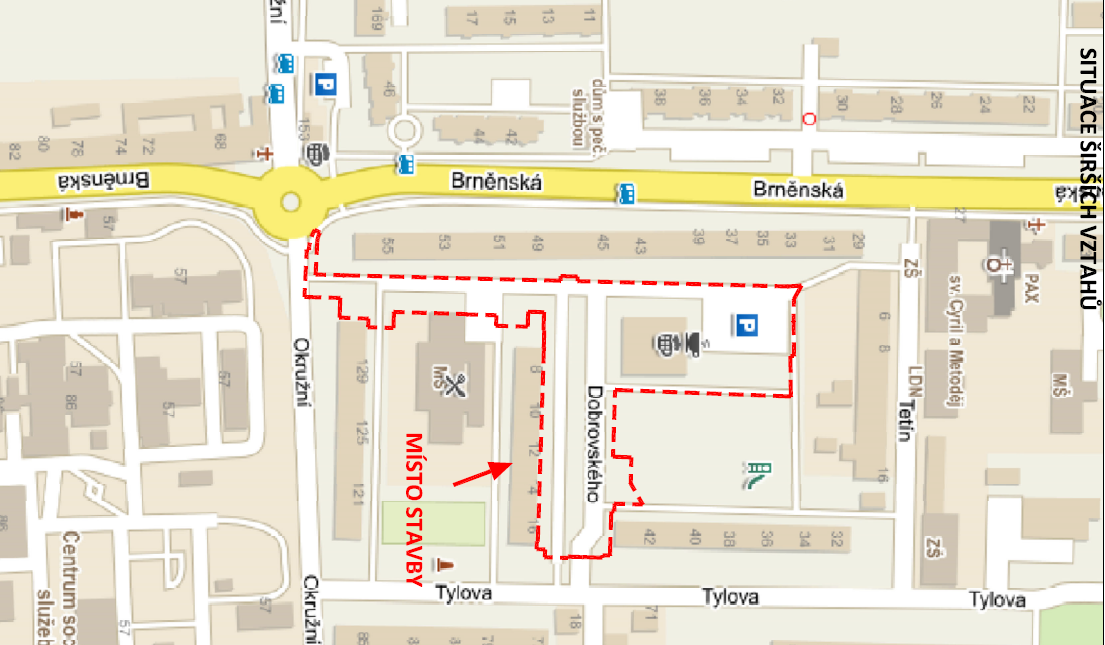 KapitolaODPAPolZPUZOrganizaceO hodnotu v Kč0060221961210600689000000600.000Zvýšení pol. 6121 – budovy, haly, stavby – Regenerace panelového sídliště Brněnská-DobrovskéhoZvýšení pol. 6121 – budovy, haly, stavby – Regenerace panelového sídliště Brněnská-DobrovskéhoZvýšení pol. 6121 – budovy, haly, stavby – Regenerace panelového sídliště Brněnská-DobrovskéhoZvýšení pol. 6121 – budovy, haly, stavby – Regenerace panelového sídliště Brněnská-DobrovskéhoZvýšení pol. 6121 – budovy, haly, stavby – Regenerace panelového sídliště Brněnská-DobrovskéhoZvýšení pol. 6121 – budovy, haly, stavby – Regenerace panelového sídliště Brněnská-DobrovskéhoZvýšení pol. 6121 – budovy, haly, stavby – Regenerace panelového sídliště Brněnská-DobrovskéhoKapitolaODPAPolZPUZOrganizaceO hodnotu v Kč0070640959010700000707100600.000Snížení pol. 5901 - Rezerva RMPSnížení pol. 5901 - Rezerva RMPSnížení pol. 5901 - Rezerva RMPSnížení pol. 5901 - Rezerva RMPSnížení pol. 5901 - Rezerva RMPSnížení pol. 5901 - Rezerva RMPSnížení pol. 5901 - Rezerva RMPP o d p i s yP o d p i s yP o d p i s yP o d p i s yPředkladatelIng. Jiří Rozehnal náměstek primátora02.06.2022Ing. Jiří Rozehnal, v. r. Za správnostIng. Petr Brückner vedoucí Odboru rozvoje a investic02.06.2022Ing. Petr Brückner, v. r.  ZpracovatelDrahomíra ZhánělováOdbor rozvoje a investic02.06.2022Drahomíra Zhánělová, v. r. 